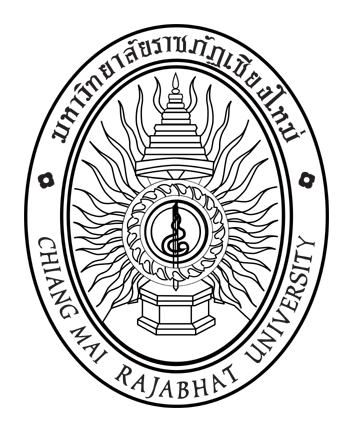 แบบเสนอชื่อผู้สมควรดำรงตำแหน่งอธิการบดีมหาวิทยาลัยราชภัฏเชียงใหม่(โดยส่วนราชการและหน่วยงานภายในของมหาวิทยาลัย)							       (ชื่อหน่วยงาน) ..........................................							วันที่ ..............................................................เรื่อง	การเสนอชื่อผู้สมควรดำรงตำแหน่งอธิการบดีมหาวิทยาลัยราชภัฏเชียงใหม่เรียน	ประธานคณะกรรมการสรรหาอธิการบดีมหาวิทยาลัยราชภัฏเชียงใหม่สิ่งที่ส่งมาด้วย	๑. แบบบันทึกการเสนอชื่อโดยบุคคล (แบบ คสอ.๐๐๔)	จำนวน ๑ ชุด	๒. ซองเสนอชื่อที่ได้รับจากบุคลากรในสังกัด (แบบ คสอ.๐๐๒)	จำนวน ............. ชุด	ตามประกาศคณะกรรมการสรรหาอธิการบดีมหาวิทยาลัยราชภัฏเชียงใหม่ เรื่อง กำหนดการและขั้นตอนการสรรหาอธิการบดีมหาวิทยาลัยราชภัฏเชียงใหม่ ลงวันที่ ๗ สิงหาคม พ.ศ. ๒๕๖๓ กำหนดให้บุคลากร
ของมหาวิทยาลัยมีสิทธิเสนอชื่อผู้สมควรดำรงตำแหน่งอธิการบดีต่อส่วนราชการและหน่วยงานภายในของมหาวิทยาลัยที่ตนเองสังกัด ในวันที่ ๑๓ – ๑๙ สิงหาคม พ.ศ. ๒๕๖๓ นั้น	บัดนี้ (ชื่อหน่วยงาน).................................................................... ได้ดำเนินการรวบรวมรายชื่อตามประกาศคณะกรรมการสรรหาอธิการบดีฯ ดังกล่าว เรียบร้อยแล้ว ปรากฏว่ามีบุคลากรในสังกัดใช้สิทธิเสนอชื่อ จำนวน ........... คน 
ทั้งนี้ ได้แนบเอกสารการเสนอชื่อทั้งหมดตามสิ่งที่ส่งมาด้วยพร้อมนี้แล้ว พร้อมนี้ได้แนบเอกสารข้อมูลเบื้องต้น
ตามแบบ คสอ.๐๐4 (แบบบันทึกการเสนอชื่อโดยบุคคล (บุคลากรของมหาวิทยาลัย)) มาเพื่อประกอบการพิจารณาด้วยแล้ว	จึงเรียนมาเพื่อโปรดพิจารณา					    ลงชื่อ.....................................................................						(..................................................................)					    ตำแหน่ง.................................................................การเสนอชื่อโดยส่วนราชการและหน่วยงานภายในของมหาวิทยาลัย 
ให้ส่งเอกสารการเสนอชื่อพร้อมแบบ คสอ.๐๐๔ ได้ที่สำนักงานสภามหาวิทยาลัย 
ภายในกำหนดระยะเวลาตามที่คณะกรรมการสรรหาอธิการบดีประกาศไว้ หากล่วงเลยวันและเวลาดังกล่าวจะไม่ได้รับการพิจารณา
สอบถามรายละเอียดเพิ่มเติมได้ที่สำนักงานสภามหาวิทยาลัย โทร. ๐-๕๓๘๘-๕๘๗๗ และ download 
แบบได้ที่ www.council.cmru.ac.th (สามารถใช้แบนี้ถ่ายสำเนาหรือจัดพิมพ์ขึ้นใหม่ได้)